СУМСЬКА МІСЬКА РАДАVІІ СКЛИКАННЯ                 СЕСІЯРІШЕННЯЗ метою не допустити продовження русифікації української освіти, керуючись статтею 25 Закону України «Про місцеве самоврядування в Україні», Сумська міська радаВИРІШИЛА:1. Підтримати звернення Сумської міської ради до Президента України, Верховної ради України щодо неприпустимості прийняття антиукраїнського законопроекту № 2362 «Про внесення змін до деяких законодавчих актів щодо навчання державною мовою в закладах освіти».    2. Направити звернення Сумської міської ради до Президента України, Верховної ради України щодо неприпустимості прийняття антиукраїнського законопроекту № 2362 «Про внесення змін до деяких законодавчих актів щодо навчання державною мовою в закладах освіти».            3. Організацію виконання цього рішення покласти на заступника міського голови згідно розподілу обов’язків.Сумський міський голова						     О.М. ЛисенкоВиконавець: Левченко Ю.О.Ініціатори розгляду питання:Фракція ВО «Свобода» Фракція ПП «За Україну»Фракція «Європейська солідарність»Фракція ВО «Батьківщина»Фракція об’єднання «Самопоміч»             Додатокдо рішення Сумської міської ради «Про звернення Сумської міської ради до Президента України, Верховної ради України щодо неприпустимості прийняття антиукраїнського законопроекту № 2362 «Про внесення змін до деяких законодавчих актів щодо навчання державною мовою в закладах освіти»від 				№        -МРЗверненнядо Президента України, Верховної ради України щодо неприпустимості прийняття антиукраїнського законопроекту № 2362 «Про внесення змін до деяких законодавчих актів щодо навчання державною мовою в закладах освіти» Ми, депутати Сумської міської ради, обурені тим, що в Україні відбувається чергова антиукраїнська провокація та спроба наступу на українську мову. Саме українська мова є одним із визначальних чинників, що перетворюють українців на єдину націю і творять міцне підґрунтя державної незалежності і соборності України. Мова – не просто культурне надбання та засіб комунікації, це наріжний камінь національної безпеки, соціального розвитку та міжнародної суб’єктивності нашої держави.Фракції «Слуга народу»  і «Опозиційна платформа - За життя» за сприяння Голови Верховної Ради Д. Разумкова прагнуть протягнути в парламенті українофобський законопроект № 2362, внесений народним депутатом Максимом Бужанський, мета якого – продовження русифікації української освіти. Вони хочуть внести зміни до чинних законів про мову і про освіту, що передбачають:- скасування з 1 вересня 2020 року переходу учнів 5-11 класів українськомовних шкіл на українську мову навчання;- дозвіл викладати декілька навчальних предметів російською мовою в українських школах.Українофоби в парламенті намагаються зробити це, не зважаючи на те, що Комітет Верховної Ради України з питань гуманітарної та інформаційної політики, за результатами розгляду в першому читанні, рекомендував відхилити законопроект № 2362, а Міністерство освіти і науки України не підтримало цього законопроекту.Це лише підтверджує той факт, що антиукраїнські сили, які досі представлені в українському парламенті, на сьомому році московсько-української війни продовжують свою підривну діяльність на користь кривавого Кремля і зупинятися не збираються.Тому ми, депутати Сумської міської ради, закликаємо:   - Президента України Володимира Зеленського проявити державну відповідальність і політичну волю й не допустити прийняття цього ганебного законопроекту;    - Голову Верховної Ради України Д. Разумкова зняти русифікаторський законопроект № 2362 із розгляду та припинити дискусії, які підважують державний статус української мови, раз і назавжди;   - Кожну депутатську фракцію та групу у Верховній Раді України, усіх народних обранців у парламенті у разі винесення законопроекту № 2362 на пленарне засідання виступити на захист української мови і української освіти і проголосувати проти. Кожен, хто віддасть свій голос за цей проект, стане прямим колаборантом і учасником московської гібридної війни проти України, а значить – зрадником України та її європейського вибору.  Століттями різні окупанти та антиукраїнські сили, які їм прислуговували, прагнули знищити нашу культуру, освіту, віру, мову, а сьогодні вони намагаються знищити нашу державу і перекреслити наш шлях до європейського майбутнього.  Закликаємо кожного відповідального українця, кожного народного депутата та просто всіх небайдужих стати на захист української мови та нашого з вами майбутнього. Маємо об’єднати зусилля і не залишити антиукраїнським силам жодного шансу!  Сьогодні, як ніколи, настав час сказати рішуче: «Ні – русифікації України!».Сумський міський голова						            О.М. Лисенко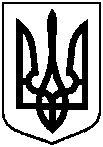 Проєктоприлюдненовід ___________ 2020 року №_____-МРм. СумиПро звернення Сумської міської ради до Президента України, Верховної ради України щодо неприпустимості прийняття антиукраїнського законопроекту № 2362 «Про внесення змін до деяких законодавчих актів щодо навчання державною мовою в закладах освіти»